KEBIJAKAN WOMENOMICS: STRATEGI REFORMASI STRUKTURAL EKONOMI DAN PEMULIHAN KRISIS DEMOGRAFI JEPANG SEBAGAI RESPON TERHADAP KRITIK IMFWOMENOMICS POLICY: ECONOMY STRUCTURAL REFORMS STRATEGY AND DEMOGRAPHIC CRISIS RECOVERY OF JAPAN AS A RESPONSE TO IMF’S CRITICSKRIPSI Diajukan untuk Memenuhi Salah Satu Syarat Dalam Menempuh Ujian Sarjana Program Strata Satu Jurusan Ilmu Hubungan Internasional Oleh: Shella Hajura NIM. 142030209 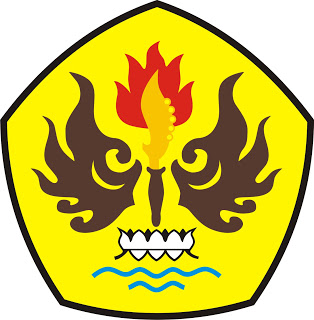 FAKULTAS ILMU SOSIAL DAN ILMU POLITIK UNIVERSITAS PASUNDAN BANDUNG 2018